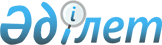 О внесении изменений и дополнений в решение Кызылординского городского маслихата от 29 июля 2014 года № 31/4 "Об утверждении правил оказания социальной помощи, установления размеров и определения перечня отдельных категорий нуждающихся граждан"
					
			Утративший силу
			
			
		
					Решение Кызылординского городского маслихата от 19 февраля 2015 года № 39/4. Зарегистрировано Департаментом юстиции Кызылординской области 10 марта 2015 года № 4907. Утратило силу решением Кызылординского городского маслихата от 23 июня 2015 года № 43/6      Сноска. Утратило силу решением Кызылординского городского маслихата от 23.06.2015 № 43/6 (вводится в действие со дня официального опубликования).

      В соответствии с Законом Республики Казахстан от 23 января 2001 года "О местном государственном управлении и самоуправлении в Республике Казахстан", Законом Республики Казахстан от 28 апреля 1995 года "О льготах и социальной защите участников, инвалидов Великой Отечественной войны и лиц, приравненных к ним", постановлением Правительства Республики Казахстан от 21 мая 2013 года № 504 "Об утверждении Типовых правил оказания социальной помощи, установления размеров и определения перечня отдельных категорий нуждающихся граждан" Кызылординский городской маслихат РЕШИЛ:

       Внести в решение Кызылординского городского маслихата от 29 июля 2014 года № 31/4 "Об утверждении правил оказания социальной помощи, установления размеров и определения перечня отдельных категорий нуждающихся граждан" (зарегистрировано в Реестре государственной регистрации нормативных правовых актов за № 4744, опубликовано от 20 августа 2014 года за № 55-56 (1078-1079) в газете "Ақмешіт ақшамы", от 20 августа 2014 года за №34 (350) в газете "Ел тілегі") следующие изменения и дополнения:

      преамбулу изложить в новой редакции:

      "В соответствии с Законом Республики Казахстан от 23 января 2001 года "О местном государственном управлении и самоуправлении в Республике Казахстан", Законом Республики Казахстан от 28 апреля 1995 года "О льготах и социальной защите участников, инвалидов Великой Отечественной войны и лиц, приравненных к ним", Законом Республики Казахстан от 12 декабря 1995 года "О государственных наградах Республики Казахстан", Законом Республики Казахстан от 5 апреля 1999 года "О специальном государственном пособии в Республике Казахстан" и постановлением Правительства Республики Казахстан от 21 мая 2013 года № 504 "Об утверждении Типовых правил оказания социальной помощи, установления размеров и определения перечня отдельных категорий нуждающихся граждан" Кызылординский городской маслихат РЕШИЛ:";

      в Правиле оказания социальной помощи, установления размеров и определения перечня отдельных категорий нуждающихся граждан, утвержденных указанным решением:

      подпункт 1) пункта 8 изложить в следующей редакции:

      "1) к Дню Победы - 9 мая:

      не вступившим в повторный брак вдовам воинов, погибших (умерших, пропавших без вести) в Великой Отечественной войне; бывшим несовершеннолетним узникам концлагерей, гетто и других мест принудительного содержания, созданных фашистами и их союзниками в период второй мировой войны – 40 месячного расчетного показателя;

      лицам, награжденным орденами и медалями бывшего Союза ССР за самоотверженный труд и безупречную воинскую службу в тылу в годы Великой Отечественной войны – 20 месячного расчетного показателя;

      лицам, награжденным орденами и медалями бывшего Союза ССР за самоотверженный труд и безупречную воинскую службу в тылу в годы Великой Отечественной войны, а также проработавшим (прослужившим) не менее шести месяцев с 22 июня 1941 года по 9 мая 1945 года и не награжденным орденами и медалями бывшего Союза ССР за самоотверженный труд и безупречную воинскую службу в тылу в годы Великой Отечественной войны –– 30 месячного расчетного показателя;

      участникам и инвалидам Великой Отечественной войны – единовременная помощь – 150 000 тенге.

       дополнить пунктом 12-1 следующего содержания:

      "12-1. Детям, состоящим на диспансерном учете с гематологическими заболеваниями, включая гемобластозы и апластическую анемию предоставляется ежемесячная социальная помощь на получение лекарства, в размере – предельного размера не превышающего 7,6 месячного расчетного показателя".

       Настоящее решение вводится в действие по истечении десяти календарных дней после дня первого официального опубликования.


					© 2012. РГП на ПХВ «Институт законодательства и правовой информации Республики Казахстан» Министерства юстиции Республики Казахстан
				
      Председатель внеочередной

Секретарь Кызылординского

      ХХХІХ сессии Кызылординского

городского маслихата

      городского маслихата

      К. САКТАГАНОВ

И. КУТТЫКОЖАЕВ

      "СОГЛАСОВАНО"

      Руководитель государственного

      учреждения "Управление

      координации занятости и

      социальных программ

      Кызылординской области"

      Ж.Жылкышиева _______________

      "25" февраля 2015 год
